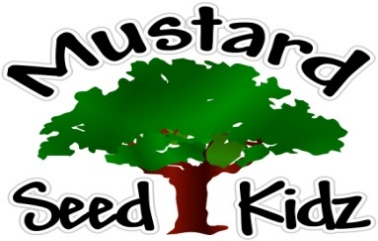 February 11th -15th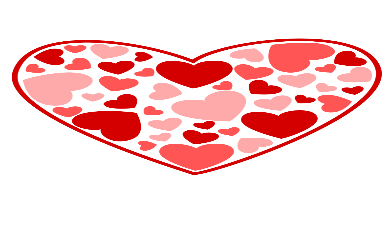 BreakfastMondayTuesdayTuesdayWednesdayThursdayFridayBreakfastCheeriosBanana slicesMilkScrambled EggsPeachesmilkScrambled EggsPeachesmilkKixFruit CocktailMilkWafflesApple sauceMilkCorn FlakesPineappleMilkLunchChicken NuggetsMashed PotatoesPearsMilkChicken NuggetsMashed PotatoesPearsMilkSpaghetti with meat sauceSaladApplesauceMilkHot Dog on a bunPicklesFruit CocktailMilk Macaroni and cheese with HamGreen BeansMandarin Oranges MilkChicken Fettuccini AlfredoWith broccoliPeachesMilkSnackTortilla Chips SalsaChex MixCranberries or RaisinsChex MixCranberries or RaisinsWheat ThinsPepperoni SlicesPretzelsString CheeseOatmeal Bar MuffinApple Juice